2019 Interfirms Blitz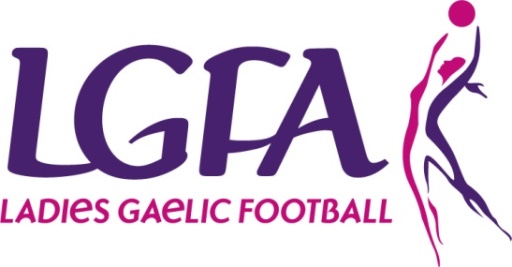 ENTRY FORMPlease complete Entry form and return with appropriate Entry Fee to Shauna Mc Nutt, National Development Officer by 24th April 2018 email developmentsupport@lgfa.ie Please Note – All sections must be completedPlease tick blitz entering:   	Competition 			Recreational  (Enter number if more than 1 team)Company Name: County: 	Team Contact Name: 	Phone: (Mobile): Email: 	Jersey/T-Shirt Colours: 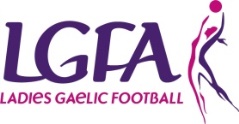 (7aside/max panel 12)CompetitionRecreationalTotal No. of Teams enteringTotal Cost DueNo of teams Entering              @  60euro  per team          =Total Number of playersPayment DetailsPayment Type:   Cash        Cheque             Credit Card Postal Order (Please ensure all Cheques/Postal Orders are made payable to the LGFA)(Please ensure all Cheques/Postal Orders are made payable to the LGFA)(Please ensure all Cheques/Postal Orders are made payable to the LGFA)(Please ensure all Cheques/Postal Orders are made payable to the LGFA)Credit Card Details:Card Type ___________________       Name on Card _______________________________________Card Type ___________________       Name on Card _______________________________________Card Type ___________________       Name on Card _______________________________________Card Type ___________________       Name on Card _______________________________________Card Type ___________________       Name on Card _______________________________________Card Number__________________________________ Card Number__________________________________ Card Number__________________________________ Expiry Date: (month/year)_____/____                               Security Code (last 3 digits on back of card) _________                               Security Code (last 3 digits on back of card) _________                               Security Code (last 3 digits on back of card) _________                               Security Code (last 3 digits on back of card) _________